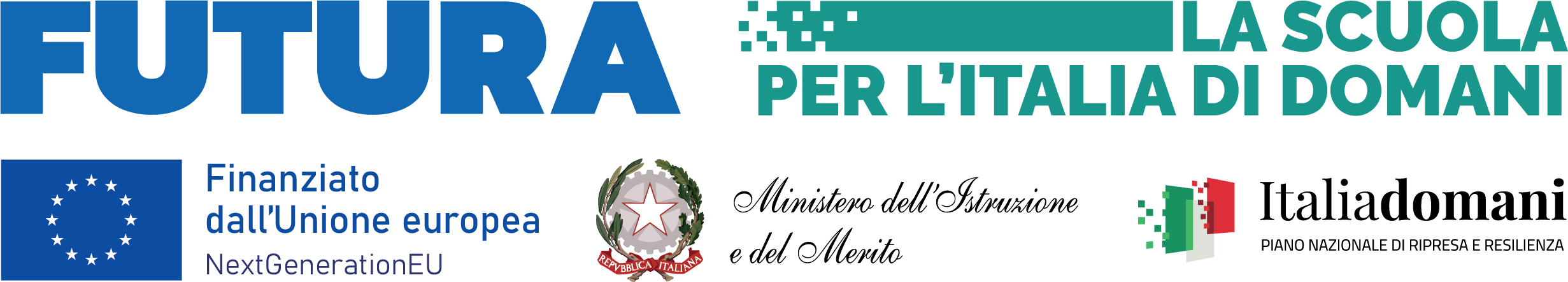 Piano Nazionale di Ripresa e Resilienza, Missione 4 – Istruzione e ricerca – Componente 1 – Potenziamento dell’offerta dei servizi di istruzione: dagli asili nido alle università – Investimento 3.2 “Scuola 4.0. Scuole innovative, cablaggio, nuovi ambienti di apprendimento e laboratori”, finanziato dall’Unione europea – Azione 2 - Next generation labs - Laboratori per le professioni digitali del futuro - Next Generation EUAll. A: Schema di Domanda di partecipazioneAl Dirigente Scolasticodell’IIS “A.M. dè Liguori”   DOMANDA DI PARTECIPAZIONE alla procedura di selezione per il conferimento di incarichi individuali per n. 1 docente Progettista - n. 1 docente per la Progettazione didattica e del Setting dei laboratori - n. 1 docente Collaudatore, per la realizzazione del progetto: INNOVALAB - Codice: M4C1I3.2-2022-962-P-22211 - CUP: F74D22003960006.   □ n. 1 Docenti Progettista esecutivo, didattico e del setting dei laboratori   □ n. 1 Docente CollaudatoreCHIEDEdi essere ammesso/a a partecipare alla procedura in oggetto. A tal fine, dichiara, sotto la propria responsabilità:che i recapiti presso i quali si intendono ricevere le comunicazioni sono i seguenti:residenza:  	indirizzo posta elettronica ordinaria:  	indirizzo posta elettronica certificata (PEC):  	numero di telefono:	,autorizzando espressamente l’Istituzione scolastica all’utilizzo dei suddetti mezzi per effettuare le comunicazioni;di essere informato/a che l’Istituzione scolastica non sarà responsabile per il caso di dispersione di comunicazioni dipendente da mancata o inesatta indicazione dei recapiti di cui al comma 1, oppure da mancata o tardiva comunicazione del cambiamento degli stessi;di aver preso visione del Decreto e dell’Avviso e di accettare tutte le condizioni ivi contenute;di aver preso visione dell’informativa di cui all’art. 10 dell’Avviso;di prestare il proprio consenso, ai fini dell’espletamento della procedura in oggetto e del successivo conferimento dell’incarico, al trattamento dei propri dati personali ai sensi dell’art. 13 del Regolamento (UE) 2016/679 e del d.lgs. 30 giugno 2003, n. 196.Ai fini della partecipazione alla procedura in oggetto, il sottoscritto/aDICHIARAaltresì di possedere i requisiti di ammissione alla selezione in oggetto di cui all’art. 3 dell’Avviso di selezione  e, nello specifico, di: avere la cittadinanza italiana o di uno degli Stati membri dell’Unione europea;avere il godimento dei diritti civili e politici;non essere stato escluso/a dall’elettorato politico attivo;possedere l’idoneità fisica allo svolgimento delle funzioni cui la presente procedura di selezione si riferisce;non aver riportato condanne penali e di non essere destinatario/a di provvedimenti che riguardano l’applicazione di misure di prevenzione, di decisioni civili e di provvedimenti amministrativi iscritti nel casellario giudiziale;non essere sottoposto/a a procedimenti penali;non essere stato/a destituito/a o dispensato/a dall’impiego presso una Pubblica Amministrazione;non essere stato/a dichiarato/a decaduto/a o licenziato/a da un impiego statale;non trovarsi in situazione di incompatibilità, ai sensi di quanto previsto dal d.lgs. n. 39/2013 e dall’art. 53, del d.lgs. n. 165/2001;ovvero, nel   caso   in   cui sussistano   situazioni   di incompatibilità, che le stesse sono le seguenti: di non trovarsi in situazioni di conflitto di interessi, anche potenziale, ai sensi dell’art. 53, comma 14, del d.lgs. n. 165/2001, che possano interferire con l’esercizio dell’incarico;di avere esperienza pregressa, rispettivamente alla funzione di cui si richiede l’incarico, in progetti dalle analoghe attività.Si allega alla presente curriculum vitae sottoscritto contenente una autodichiarazione di veridicità dei dati e delle informazioni contenute, ai sensi degli artt. 46 e 47 del D.P.R. 445/2000, [eventuale, ove il presente documento non sia sottoscritto digitalmente] nonché fotocopia del documento di identità in corso di validità.All. B: Schema di Griglia di Autovalutazione	 	LUOGO E DATA 						FIRMA DEL PARTECIPANTE---------------------------------------------------				-----------------------------------------------------All. C: Dichiarazione incompatibilitàIl/La sottoscritto/a _____________________________________ nato/a a _______________ il_________________ residente a______________________ Provincia di ___________________ Via/Piazza _______________________________________________ n. _________ Codice Fiscale ______________________________, in qualità di ______________________________________________________ in relazione all’incarico avente ad oggetto_____________________________________________________________   nell’ambito del progetto “INNOVALAB”  - Codice: M4C1I3.2-2022-962-P-22211 - CUP: F74D220039960006.  consapevole che la falsità in atti e le dichiarazioni mendaci sono punite ai sensi del codice penale e delle leggi speciali in materia e che, laddove dovesse emergere la non veridicità di quanto qui dichiarato, si avrà la decadenza dai benefici eventualmente ottenuti ai sensi dell’art. 75 del d.P.R. n. 445 del 28 dicembre 2000 e l’applicazione di ogni altra sanzione prevista dalla legge, nella predetta qualità, ai sensi e per gli effetti di cui agli artt. 46 e 47 del d.P.R. n. 445 del 28 dicembre 2000,DICHIARAdi non trovarsi in situazione di incompatibilità, ai sensi di quanto previsto dal d.lgs. n. 39/2013 e dall’art. 53, del d.lgs. n. 165/2001; ovvero, nel caso in cui sussistano situazioni di incompatibilità, che le stesse sono le seguenti:_________________________________________________________________________________________________________________________________________________________________________________________________________________________________;di non trovarsi in situazioni di conflitto di interessi, anche potenziale, ai sensi dell’art. 53, comma 14, del d.lgs. n. 165/2001, che possano interferire con l’esercizio dell’incarico;che l’esercizio dell’incarico non coinvolge interessi propri o interessi di parenti, affini entro il secondo grado, del coniuge o di conviventi, oppure di persone con le quali abbia rapporti di frequentazione abituale, né interessi di soggetti od organizzazioni con cui egli o il coniuge abbia causa pendente o grave inimicizia o rapporti di credito o debito significativi o interessi di soggetti od organizzazioni di cui sia tutore, curatore, procuratore o agente, titolare effettivo, ovvero di enti, associazioni anche non riconosciute, comitati, società o stabilimenti di cui sia amministratore o gerente o dirigente;di aver preso piena cognizione del D.M. 26 aprile 2022, n. 105, recante il Codice di Comportamento dei dipendenti del Ministero dell’istruzione e del merito;di impegnarsi a comunicare tempestivamente all’Istituzione scolastica conferente eventuali variazioni che dovessero intervenire nel corso dello svolgimento dell’incarico;di impegnarsi altresì a comunicare all’Istituzione scolastica qualsiasi altra circostanza sopravvenuta di carattere ostativo rispetto all’espletamento dell’incarico;di essere stato informato/a, ai sensi dell’art. 13 del Regolamento (UE) 2016/679 del Parlamento europeo e del Consiglio del 27 aprile 2016 e del decreto legislativo 30 giugno 2003, n. 196, circa il trattamento dei dati personali raccolti e, in particolare, che tali dati saranno trattati, anche con strumenti informatici, esclusivamente per le finalità per le quali le presenti dichiarazioni vengono rese e fornisce il relativo consenso.Sant’Agata de’ Goti, lì ______________																		IL DICHIARANTE							         	              										                    							        ____________________________ All.D : Informativa privacyINFORMATIVA PER IL TRATTAMENTO DEI DATI PERSONALIL’ I.I.S. A. M. De Liguori, con sede legale in Via Sant’Antonio Abate 32, 82019 Sant’Agata De Goti (BN), CF e P.IVA 80000480626 (in seguito, “Titolare”), in qualità di titolare del trattamento, La informa ai sensi dell’art. 13 del Regolamento UE n. 2016/679 (in seguito “GDPR”) e del D. Lgs. 30.6.2003 n. 196  (in  seguito  “Codice Privacy”) modificato dal D. Lgs. 10.08.2018 n. 101, che i Suoi dati saranno trattati con le modalità e per le finalità sotto indicate.Categorie di interessatiL’interessato (data subject) è la persona fisica alla quale si riferiscono i dati trattati. È sempre una persona fisica. L’interessato è quindi il soggetto “proprietario” dei dati personali e su questi conserva dei diritti  nei confronti del titolare del trattamento.Per la descrizione dei trattamenti si usa raggruppare gli interessati in categorie omogenee a seconda del tipo di rapporto che questi hanno con il titolare.Nell’uso del sito d’Istituto si possono individuare le seguenti principali categorie degli interessati:•	famiglie•	personale  tecnico-amministrativo•	personale docente•	collaboratori•	fornitori•	privati cittadiniIdentificazione degli interessatiIl sito prevede, in caso di richieste, una minima richiesta di dati personali sono attribuiti ad una persona fisica identificata digitalmente “mediante un meccanismo di autenticazione quale le credenziali utilizzate dall’interessato per l’accesso (log in) al servizio offerto dal titolare del trattamento” (Considerando 26 e 57 del GDPR).Accessibilità, Trasparenza, Controllo, Interoperabilità, Limitazione al trattamentoIl Sito Web è stato impostato con l’interesse a proteggere: il diritto di protezione dati, l’accesso (Considerando  23), il controllo da parte dell’interessato (Considerando 24) la trasparenza (Considerando 58)  e  l’   interoperabilità (Considerando 68)Le impostazioni prevedono:1.Accessibilità:  in  riferimento  ai  dati  del  sito  web,  gli  indirizzi  di  posta  elettronica,  di  altre  indicazioni  di contatto e la ricerca facile;2.	Comunicazione semplificata: disponibilità di modulistica on line per tutte le categorie;3.	Aggiornamento / modifica dei dati da parte degli stessi interessati nelle aree riservate alle diverse categorie specificate in premessa (Considerando 68: per rafforzare ulteriormente il controllo sui propri dati “è opportuno anche che l‘interessato abbia il diritto, qualora siano trattati con mezzi automatizzati, di ricevere in un formato strutturato, di uso comune, leggibile da dispositivo automatico e interoperabile I dati personali che lo riguardano...”);4.	Utilizzo di formati interoperabili: consentire la portabilità dei dati;5.	Archiviazione e conservazione dei dati: è prevista la conservazione fino alla scadenza dei tempi di pubblicità legale e, nel caso di raccolta dati tramite la modulistica on line, il sistema del sito garantisce la temporaneità del trattamento dati.Categorie di destinatariIl GPDR all’art. 4 definisce destinatario “la persona fisica o giuridica, l’autorità pubblica, il servizio o altro organismo che riceve  comunicazione  di  dati  personali,  che si  tratti  o meno  di terzi”. Pertanto  debbono essere considerati destinatari tutti i soggetti che ricevono dati personali da un titolare, sia che siano interni o  esterni,  sia  che  li  ricevono  per  eseguire  trattamenti  per  conto  del  titolare  sia  che  li  ricevono  per conseguire proprie finalità. I dati personali potrebbero essere comunicati anche ad altre amministrazioni pubbliche, qualora queste debbano trattare i medesimi per eventuali procedimenti di propria competenza istituzionale (quali,  ad  esempio,  ASL,  Comune,  Provincia, Ufficio  scolastico  regionale,  Ambiti  Territoriali, organi  di  polizia  giudiziaria,  organi  di  polizia  tributaria,  guardia  di  finanza,  magistratura,  Organismi  di vigilanza  (quali  IVASS),  Autorità  giudiziarie,  a  società  di  assicurazione  per  la  prestazione  di  servizi assicurativi, nonché a quei soggetti ai quali la comunicazione sia obbligatoria per legge per l’espletamento delle finalità dette). Detti soggetti tratteranno i dati nella loro qualità di autonomi titolari del trattamento.  E’ necessario specificare che “le autorità pubbliche a cui i dati personali sono comunicati conformemente a un  obbligo  legale  ai  fini  dell’esercizio  della  loro  missione  istituzionale,  quale  autorità  amministrativa indipendente,  non  dovrebbero  essere  considerate  destinatari  qualora  ricevano  dati  personali  che  sono necessari a svolgere una specifica indagine nell’interesse generale.In questo caso le richieste di comunicazione inviate dalle autorità pubbliche dovranno essere sempre scritte, motivate e occasionali e non riguarderanno l’intero archivio o condurre all’interconnessione di archivi” ( Considerando 31).I destinatari o le categorie di destinatari ai quali verranno comunicati i dati saranno definiti in fase di raccolta dei dati per inserirli nelle informative specifiche all’interessato: Banche dati ministeriali, strutture preposte all’acquisto di beni e servizi, alla liquidazione o alla gestione del contenzioso; struttura preposta al rispetto delle norme su trasparenza e anticorruzione.Finalità istituzionaliNell’ambito dell’ordinamento italiano l’Istituzione scolastica è soggetto dotato di capacità giuridica pubblica, persegue finalità di interesse generale, opera in regime di diritto amministrativo ed esercita potestà pubbliche, in sintesi è pubblica amministrazione ai sensi dell’art. 1 c. 2 del D.lgs. 165/2001 e ss.mm.Con riferimento alle principali finalità, si riporta:Attività Didattica: attività volte a garantire il diritto allo studio, orientamento in ingresso e in itinere, attività curriculare, tutorato, programmi di mobilità internazionale ecc. 1.	Oggetto del TrattamentoI trattamenti dei dati personali richiesti all’interessato tramite il sito ufficiale sono effettuati ai sensi dell’art. 6 lettera e) del regolamento UE 2016/679, per le seguenti finalità:1)	iscrizione e frequenza2)	gestione della carriera3)	utilizzo dei servizi telematici e di posta elettronica4)	fruizione di contributi, agevolazioni e servizi5)	rilevazioni per la valutazione della didattica e per la customer satisfaction6)	applicazione delle misure di sicurezza degli ambienti di lavoro secondo le disposizioni previste dal D.Lgs. 81/20087)	gestione dell’offerta formativa e dell’assegnazione degli incarichi8)	gestione della struttura organizzativa, dell’anagrafica del personale e registrazione degli eventi di carriera (giuridico)9)	gestione delle pratiche assicurative e previdenziali; trattamenti assistenziali; denunce e pratiche di infortunio, trattamenti   assistenziali2.	Titolare, responsabile e incaricatiIl Titolare del trattamento è “I.I.S. A. M. De Liguori”, in persona del suo legale rappresentante  Dott.ssa Icolaro Maria Rosaria, con sede legale in Via Sant’Antonio Abate 32 in Sant’Agata De Goti (BN).Il Responsabile della Protezione dei Dati (RPD) è la società Oxfirm srl nella persona di Ing. Antonio Bove, i cui contatti sono: Tel. 339 7775992, Mail: privacy@OXFIRM.it, PEC:  antonio.bove@ORDINGCE.it.Responsabili di trattamento - L’Istituzione scolastica si avvale del supporto di fornitori esterni per l’erogazione di alcuni servizi necessari alla gestione tecnico-amministrativa, i quali potrebbero venire a conoscenza dei dati personali degli studenti, ai soli fini della prestazione richiesta.Incaricati - I dati personali saranno trattati all’interno del sito dai docenti coordinatori nel rispetto dei dati sensibili e dal personale tecnico-amministrativo afferente alle strutture competenti per le varie tipologie di trattamento.3.	Modalità di trattamentoIl trattamento dei Suoi dati personali è realizzato per mezzo delle operazioni indicate all’art. 4 n. 2) del GDPR e precisamente: raccolta, registrazione, organizzazione, conservazione, consultazione, elaborazione, modificazione, selezione, estrazione, raffronto, utilizzo, interconnessione, blocco, comunicazione, cancellazione e distruzione dei dati, senza il consenso espresso (art. 6 lett. b) ed e) del GDPR), Circolare del 27 giugno 2007, per le Finalità di Servizio.Il trattamento sarà effettuato sia con strumenti elettronici, nel rispetto delle misure di sicurezza indicate dal Codice e delle altre individuate ai sensi del Regolamento; i dati verranno conservati secondo le indicazioni delle Regole tecniche in materia di conservazione digitale degli atti definite da AGID e nei tempi e nei modi indicati dalle Linee Guida per le Istituzioni scolastiche e dai Piani di conservazione e scarto degli archivi scolastici definiti dalla Direzione Generale degli Archivi presso il Ministero dei Beni Culturali (D.P.R. 28 dicembre 2000, n. 445 TUDA; Codice dell’amministrazione digitale CAD).Il Titolare tratterà i dati personali per il tempo necessario per adempiere alle finalità di cui sopra e comunque per non oltre 10 anni dalla cessazione del rapporto per le Finalità di ServizioI tempi di conservazione sia cartacei che telematici sono stabiliti dalla normativa di riferimento per le Istituzioni scolastiche in materia di Archivistica ovvero DPR 445/2000; Decreto Legislativo 22 gennaio 2004 n. 42 Codice dei beni culturali e del paesaggio, ai sensi dell’articolo 10 della legge 6 luglio 2002, n. 137 (G.U. n. 45 del 24 febbraio 2004, s.o. n. 28)Le  istanze  registrate  nel  sito  sono  inoltrate  ai  seguenti  gestori  di  dati  individuati  come  “responsabili  del trattamento” nell’art . 3 e nell’art. 28 del GDPR:1.	Inserimento nella banca dati ministeriale: SIDI;2.	Archiviazione in cloud presso il gestore di archiviazione (Software di segreteria) del I.I.S. A. M. De Liguori:Axios Italia Service srl ;3.	Gestione dei rapporti con operatori economici e dichiarazioni fiscali durante la normale attività dell’anno scolastico (per esempio per i viaggi di istruzione/visite guidate, formazione extra-curriculare, etc.);4.	Conservazione digitale del fascicolo alunno per tempo illimitato presso il conservatore (Registro Elettronico) del I.I.S. A. M. De Liguori: Axios Italia Service srl ;5.	I dati sono trasmessi alle articolazioni centrali del Miur facendo sorgere l’obbligo di verifica anche al Ministero della compliance alla GDPR;6.	I dati personali potranno essere comunicati a soggetti pubblici (quali, ad esempio, ASL, Comune, Provincia, Ufficio scolastico regionale, Ambiti Territoriali, organi di polizia giudiziaria, organi di polizia tributaria, guardia di finanza, magistratura) nei limiti di quanto previsto dalle vigenti disposizioni di legge e di regolamento e degli obblighi conseguenti per codesta istituzione scolastica.3.a ) Trattamento di dati personali nell’ambito dell’erogazione federata di serviziAl fine di garantire un maggior livello di sicurezza della gestione delle identità digitali e dell’autorizzazione nell’accesso ai servizi, è ormai assunto come riferimento un modello basato su nodi che possono implementare i seguenti ruoli:-	Identity Provider (IdP): gestore delle identità digitali degli utenti:o	supporta la registrazione e gestione delle informazioni ad esse associate nonché delle credenziali di accessoo	rende disponibile servizi di autenticazione.-	Service Provider (SP): erogatore di servizi ad utenti autenticati ed opportunamente profilati.-	SPID (Sistema Pubblico di Identità Digitale) https://www.spid.gov.it/: permette di accedere a tutti i servizi online della Pubblica Amministrazione:o	utilizzando Identità Digitali gestite da un ristretto set di IdP certificatio	mediante  credenziali  (es.  username,  password,  OTP)  caratterizzate  da  un  Level  of  Assurance adeguato al livello di sicurezza richiesto dal SP.-	Il sito è conforme al provvedimento n. 229 dell´8 maggio 2014 “Individuazione delle modalità semplificate per l'informativa e l'acquisizione del consenso per l'uso dei cookie - 8 maggio 2014” (Pubblicato sulla Gazzetta Ufficiale n. 126 del 3 giugno 2014).Nel momento in cui si accede alla home page (o ad altra pagina) del sito web, immediatamente compare in primo piano un banner di idonee dimensioni ossia di dimensioni tali da costituire una percettibile discontinuità nella fruizione dei contenuti della pagina web che si sta visitando contenente le indicazioni richieste da norma.Protezione delle transazioni tra utente e sito web della scuola-	Le transazioni di dati tra utente (client) e sito web della scuola (server) utilizzano il protocollo HTTPS (HyperText Transfer Protocol over Secure Socket Layer). Si tratta di un protocollo per la comunicazione sicura che avviene all'interno di una connessione criptata dal Secure Sockets Layer (SSL). Tale modalità di trasmissione di dati è caratterizzata da:●	un'autenticazione del sito web visitato (autenticità)●	protezione  della  privacy  (mantiene  private  le  comunicazioni,  l'identità  e  la  navigazione  web dell'utente)●	integrità dei dati scambiati tra le parti comunicanti ●	protezione della comunicazione dagli attacchi noti tramite la tecnica del "man in the middle"3.b)	Finalità del tracciamentoLa registrazione di eventi, caratterizzati anche dal trattamento di dati personali, effettuata su file di log o tabelle da parte di componenti sistemistiche o applicative trasversali, fa tipicamente riferimento alle seguenti finalità:a.	Registrazione per adempimento di un obbligo normativo (es. leggi o regolamenti)b.	Registrazione di eventi per vincoli di natura sistemistica (es. dati che per motivi di carattere tecnico sono strettamente necessari per l'erogazione di un servizio)c.	Registrazione di eventi per garantire la protezione dei dati e/o dei sistemi informatici (es. per supportare attività proattive o reattive di cyber security odi protezione dei dati)d.	Registrazione di eventi a supporto del troubleshooting per garantire il regolare funzionamento dei servizi informaticie.	Registrazione della sequenza di eventi generati dagli utenti nell’ambito di un processo amministrativo al fine di supportare attività di ricostruzione e verificaf.	Verifica del reale utilizzo di un servizio o di un suo utilizzo coerente con le finalità d’uso previste ed autorizzate.4.	Trasferimento datiI dati personali sono conservati su server ubicati all’interno dell’Unione Europea. Resta in ogni caso inteso che il Titolare, ove si rendesse necessario, avrà facoltà di spostare i server anche extra-UE. In tal caso, il Titolare assicura sin d’ora che il trasferimento dei dati extra-UE avverrà in conformità alle disposizioni di legge applicabili, previa stipula delle clausole contrattuali standard previste dalla Commissione Europea.5.	Natura del conferimento dei dati e conseguenze del rifiuto di rispondereSolo previo Suo specifico e distinto consenso i dati secondo artt. 23 e 130 Codice Privacy e dall’art. 7 del GDPR. Il consenso deve essere espresso mediante un atto positivo inequivocabile con il quale l’interessato manifesta l’intenzione libera, specifica, informata e inequivocabile di accettare il trattamento dati pertanto il sito è predisposto per la selezione di un’apposita casella si consenso per ogni tipo di trattamento .La modalità di richiesta rispetta le caratteristiche di dato comunicazione chiara, concisa e non interferisce immotivatamente con il servizio per il quale il consenso è espresso (Considerando 32)6.	Diritti dell’interessatoNella Sua qualità di interessato, ha i diritti di cui all’art. 15 del GDPR e precisamente i diritti di:1.	ottenere la conferma dell'esistenza o meno di dati personali che La riguardano, anche se non  ancora registrati, e la loro comunicazione in forma intelligibile;2.	ottenere l'indicazione: a) dell'origine dei dati personali; b) delle finalità e modalità del trattamento; c) della logica applicata  in caso di trattamento  effettuato con l'ausilio  di strumenti elettronici; d) degli estremi identificativi del titolare, dei responsabili e del rappresentante designato  ai sensi  dell’art.  3,  comma 1, GDPR; e) dei soggetti o delle categorie di soggetti ai quali i dati personali possono essere comunicati o che possono venirne a conoscenza in qualità di rappresentante designato nel territorio dello Stato, di responsabili o incaricati3.	ottenere: a) l'aggiornamento, la rettificazione ovvero, quando vi ha interesse, l'integrazione dei dati; b) la cancellazione, la trasformazione in forma anonima o il blocco dei dati trattati in violazione  di  legge, compresi quelli di cui non è necessaria la conservazione in relazione agli scopi per i quali i dati sono stati raccolti o successivamente trattati; c) l'attestazione che le operazioni di cui alle lettere a) e b) sono state portate a conoscenza, anche per quanto riguarda il loro contenuto, di coloro ai quali i dati sono stati comunicati o diffusi, eccettuato il caso in cui tale adempimento si rivela impossibile o comporta un impiego di mezzi manifestamente sproporzionato rispetto al diritto tutelato;4.	opporsi, in tutto o in parte: a) per motivi legittimi al trattamento dei dati personali che La riguardano, ancorché pertinenti allo scopo della raccolta; b) al trattamento di dati personali che La riguardano a fini di invio di materiale pubblicitario o di vendita diretta o per il compimento di ricerche di mercato o di comunicazione commerciale, mediante l’uso di sistemi automatizzati di chiamata senza l’intervento di un operatore mediante e-mail e/o mediante modalità di marketing tradizionali mediante telefono e/o posta cartacea. Si fa presente che il diritto di opposizione dell’interessato, esposto al precedente punto b), per finalità di marketing diretto mediante modalità automatizzate si estende a quelle tradizionali e che comunque resta salva la possibilità per l’interessato  di esercitare il diritto  di opposizione  anche solo in parte.Pertanto, l’interessato può decidere di ricevere solo comunicazioni mediante modalità tradizionali ovvero solo comunicazioni automatizzate oppure nessuna delle due tipologie di comunicazione.Ove applicabili, ha altresì i diritti di cui agli artt. 16-21 GDPR (Diritto di rettifica, diritto all’oblio, diritto di limitazione di trattamento, diritto alla portabilità dei dati, diritto di opposizione), nonché  il  diritto  di reclamo all’Autorità Garante.7. Modalità di esercizio dei dirittiNella Sua qualità di interessato potrà in qualsiasi momento esercitare i diritti inviando richiesta a I.I.S. A.M. dè Liguori di Sant’Agata De Goti (BN):●	Dirigenza ed Uffici amministrativi: Via Sant’Antonio Abate 32•	Tel.  0823 953117●	Mail:   bnis013008@ISTRUZIONE.it - PEC:   bnis013008@PEC.istruzione.it●	Form di contatto http:// www.deliguori.edu.it●	Mail DPO privacy@OXFIRM.it●	Form di contatto del DPO http:// www.deliguori.edu.it	LUOGO E DATAFIRMA DEL PARTECIPANTE 	,  	TITOLITITOLIValutazionePunteggioAUTOVALUTAZIONETITOLITITOLIunitariamaxTITOLITITOLITITOLO Di ACCESSO Laurea Magistrale attinente all’oggetto dell’incaricoFino a 100/11088Da 101 a 1091010110 e/o cum laude 1212(in alternativa) Diploma Secondario Superiore con documentata formazione attinente all’oggetto dell’incarico.(in alternativa) Diploma Secondario Superiore con documentata formazione attinente all’oggetto dell’incarico.8TOTALE TITOLO DI STUDIOTOTALE TITOLO DI STUDIO12Seconda laurea attinente all’attività oggetto dell’avvisoSeconda laurea attinente all’attività oggetto dell’avviso11Dottorato di ricerca attinente all’oggetto dell’avvisoDottorato di ricerca attinente all’oggetto dell’avviso11Master di I livello coerente con l’oggetto dell’avviso – (max 2)Master di I livello coerente con l’oggetto dell’avviso – (max 2)24Master di II livello coerente con l’oggetto dell’avviso – (max 2) Master di II livello coerente con l’oggetto dell’avviso – (max 2) 24Specializzazione afferente alla tipologia di intervento – (max 2)Specializzazione afferente alla tipologia di intervento – (max 2)12Certificazioni informatiche (ECDL, TIC, etc.) (max 1)Certificazioni informatiche (ECDL, TIC, etc.) (max 1)22Certificazione attestante linguistica in Inglese Livello B2 o C1 Certificazione attestante linguistica in Inglese Livello B2 o C1 22Attestati rilasciati da Enti autorizzati (max 4)Attestati rilasciati da Enti autorizzati (max 4)14Documentata formazione inerente al settore d’interesse dell’avviso (max 3)Documentata formazione inerente al settore d’interesse dell’avviso (max 3)26TOTALE ALTRI TITOLI VALUTABILITOTALE ALTRI TITOLI VALUTABILI26ESPERIENZE PROFESSIONALI ESPERIENZE PROFESSIONALI Esperienza maturata in qualità di collaboratore del DS Esperienza maturata in qualità di collaboratore del DS 1 p. per ogni incaricoEsperienza maturata in qualità di coordinatore e membro dello staff del DS Esperienza maturata in qualità di coordinatore e membro dello staff del DS 1 p. per ogni incaricoEsperienza maturata in qualità di membro del NIV Esperienza maturata in qualità di membro del NIV 1 p. per ogni incaricoEsperienza maturata in qualità di funzione strumentale (aree coerenti con l’oggetto dell’avviso) Esperienza maturata in qualità di funzione strumentale (aree coerenti con l’oggetto dell’avviso) 1 p. per ogni incaricoEsperienza maturata in qualità di Coordinamento del PNSD e Animatore digitale Esperienza maturata in qualità di Coordinamento del PNSD e Animatore digitale 1 p. per ogni incaricoEsperienza maturata in qualità di esperto docente per la realizzazione di percorsi didattici innovativi (PON/POR/440/altro) (indicare area tematica dettagliatamente nel CV) Esperienza maturata in qualità di esperto docente per la realizzazione di percorsi didattici innovativi (PON/POR/440/altro) (indicare area tematica dettagliatamente nel CV) 1 p. per ogni incaricoEsperienza maturata in qualità di tutor per la realizzazione di percorsi didattici innovativi (PON/POR/440/altro) (indicare area tematica dettagliatamente nel CV) Esperienza maturata in qualità di tutor per la realizzazione di percorsi didattici innovativi (PON/POR/440/altro) (indicare area tematica dettagliatamente nel CV) 1 p. per ogni incaricoEsperienza maturata in qualità di tutor nell’ambito dei tirocini formativiEsperienza maturata in qualità di tutor nell’ambito dei tirocini formativi1 p. per ogni incaricoEsperienza maturata nell’ambito della progettazione di laboratori didattici innovativi (indicare dettagliatamente nel CV) Esperienza maturata nell’ambito della progettazione di laboratori didattici innovativi (indicare dettagliatamente nel CV) 1 p. per ogni incaricoEsperienza maturata in ambito scolastico nella realizzazione di percorsi didattici innovativi afferenti alla tipologia di intervento (indicare dettagliatamente nel CV) Esperienza maturata in ambito scolastico nella realizzazione di percorsi didattici innovativi afferenti alla tipologia di intervento (indicare dettagliatamente nel CV) 1 p. per ogni incaricoEsperienze professionali significative in qualità di esperto esterno maturate in ambito scolastico nel settore specifico della competenza richiesta Esperienze professionali significative in qualità di esperto esterno maturate in ambito scolastico nel settore specifico della competenza richiesta 1p. per ogni incaricoEsperienze professionali significative in qualità di esperto esterno maturate in ambito extrascolastico nel settore specifico della competenza richiesta Esperienze professionali significative in qualità di esperto esterno maturate in ambito extrascolastico nel settore specifico della competenza richiesta 1 p. per ogni incaricoTOTALE ESPERIENZE PROFESSIONALI TOTALE ESPERIENZE PROFESSIONALI OGGETTO: Piano nazionale di ripresa e resilienza, Missione 4 – Istruzione e ricerca – Componente 1 – Potenziamento dell’offerta dei servizi di istruzione dagli asili nido alle università – Investimento 3.2 “Scuola 4.0. – Scuole innovative, cablaggio, nuovi ambienti di apprendimento e laboratori”, finanziato dall’Unione europea – Next Generation EU – “Azione 2: Next generation labs –  Laboratori per le professioni digitali del futuro”    DICHIARAZIONE DI INESISTENZA DI CAUSA DI INCOMPATIBILITÀ E DI CONFLITTO DI INTERESSI(resa nelle forme di cui agli artt. 46 e 47 del d.P.R. n. 445 del 28 dicembre 2000)